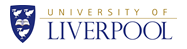 FREE Evening CPDCourse for VetsFREE Evening CPDCourse for VetsUniversity of Liverpool Small Animal Teaching Hospital Presents:University of Liverpool Small Animal Teaching Hospital Presents:University of Liverpool Small Animal Teaching Hospital Presents:University of Liverpool Small Animal Teaching Hospital Presents:University of Liverpool Small Animal Teaching Hospital Presents:University of Liverpool Small Animal Teaching Hospital Presents:University of Liverpool Small Animal Teaching Hospital Presents:‘Let food by thy medicine and medicine be thy food’An evening of CPD with the Liverpool Internal Medicine Team‘Let food by thy medicine and medicine be thy food’An evening of CPD with the Liverpool Internal Medicine Team‘Let food by thy medicine and medicine be thy food’An evening of CPD with the Liverpool Internal Medicine Team‘Let food by thy medicine and medicine be thy food’An evening of CPD with the Liverpool Internal Medicine Team‘Let food by thy medicine and medicine be thy food’An evening of CPD with the Liverpool Internal Medicine Team‘Let food by thy medicine and medicine be thy food’An evening of CPD with the Liverpool Internal Medicine Team‘Let food by thy medicine and medicine be thy food’An evening of CPD with the Liverpool Internal Medicine TeamWednesday 30 March 2022Wednesday 30 March 2022Wednesday 30 March 2022Wednesday 30 March 2022Wednesday 30 March 2022Wednesday 30 March 2022Wednesday 30 March 2022Lecture Theatre, Main Building, Leahurst CampusLecture Theatre, Main Building, Leahurst CampusLecture Theatre, Main Building, Leahurst CampusLecture Theatre, Main Building, Leahurst CampusLecture Theatre, Main Building, Leahurst CampusLecture Theatre, Main Building, Leahurst CampusLecture Theatre, Main Building, Leahurst CampusBuffet & Registration: 7.00-7.30pmBuffet & Registration: 7.00-7.30pmBuffet & Registration: 7.00-7.30pmBuffet & Registration: 7.00-7.30pmBuffet & Registration: 7.00-7.30pmBuffet & Registration: 7.00-7.30pmBuffet & Registration: 7.00-7.30pmJoin us for an update from Andrea on the principles of supportive feeding for sick dogs and cats. After that, James will be sharing some recent interesting cases to discuss. Please bring your mobile phone to interact using the polling software.Andrea Petrelli DVM MRCVSJames Barton BSc BVSC MRCVSDaniel Batchelor BVSc PhD DSAM DipECVIM-CA SFHEA MRCVSJoin us for an update from Andrea on the principles of supportive feeding for sick dogs and cats. After that, James will be sharing some recent interesting cases to discuss. Please bring your mobile phone to interact using the polling software.Andrea Petrelli DVM MRCVSJames Barton BSc BVSC MRCVSDaniel Batchelor BVSc PhD DSAM DipECVIM-CA SFHEA MRCVSJoin us for an update from Andrea on the principles of supportive feeding for sick dogs and cats. After that, James will be sharing some recent interesting cases to discuss. Please bring your mobile phone to interact using the polling software.Andrea Petrelli DVM MRCVSJames Barton BSc BVSC MRCVSDaniel Batchelor BVSc PhD DSAM DipECVIM-CA SFHEA MRCVSJoin us for an update from Andrea on the principles of supportive feeding for sick dogs and cats. After that, James will be sharing some recent interesting cases to discuss. Please bring your mobile phone to interact using the polling software.Andrea Petrelli DVM MRCVSJames Barton BSc BVSC MRCVSDaniel Batchelor BVSc PhD DSAM DipECVIM-CA SFHEA MRCVSJoin us for an update from Andrea on the principles of supportive feeding for sick dogs and cats. After that, James will be sharing some recent interesting cases to discuss. Please bring your mobile phone to interact using the polling software.Andrea Petrelli DVM MRCVSJames Barton BSc BVSC MRCVSDaniel Batchelor BVSc PhD DSAM DipECVIM-CA SFHEA MRCVS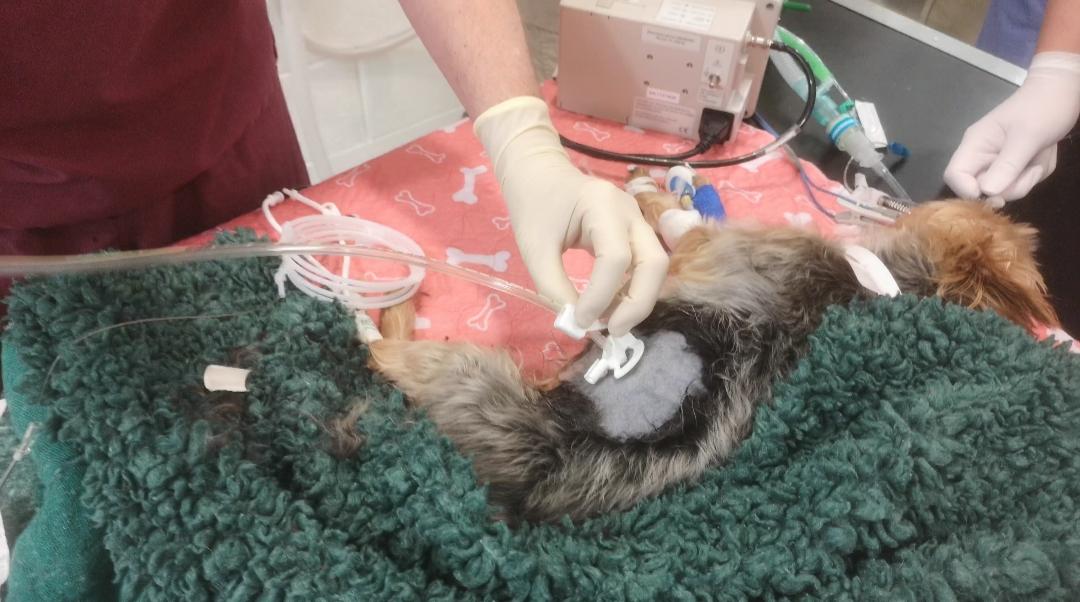 To book your place please complete and return this form via post or email, to the address below(Admission only available to those pre-booking using this form)To book your place please complete and return this form via post or email, to the address below(Admission only available to those pre-booking using this form)To book your place please complete and return this form via post or email, to the address below(Admission only available to those pre-booking using this form)To book your place please complete and return this form via post or email, to the address below(Admission only available to those pre-booking using this form)To book your place please complete and return this form via post or email, to the address below(Admission only available to those pre-booking using this form)To book your place please complete and return this form via post or email, to the address below(Admission only available to those pre-booking using this form)To book your place please complete and return this form via post or email, to the address below(Admission only available to those pre-booking using this form)I would like to attend the “Food is the best medicine” CPD evening on Wednesday 30 March 2022I would like to attend the “Food is the best medicine” CPD evening on Wednesday 30 March 2022I would like to attend the “Food is the best medicine” CPD evening on Wednesday 30 March 2022I would like to attend the “Food is the best medicine” CPD evening on Wednesday 30 March 2022I would like to attend the “Food is the best medicine” CPD evening on Wednesday 30 March 2022I would like to attend the “Food is the best medicine” CPD evening on Wednesday 30 March 2022I would like to attend the “Food is the best medicine” CPD evening on Wednesday 30 March 2022Forename:Surname:Surname:Surname:Name of Practice:Address of Practice:Postcode:Tel. No.:Tel. No.:Your place will be confirmed by email – Please PRINT your email address belowYour place will be confirmed by email – Please PRINT your email address belowYour place will be confirmed by email – Please PRINT your email address belowYour place will be confirmed by email – Please PRINT your email address belowYour place will be confirmed by email – Please PRINT your email address belowYour place will be confirmed by email – Please PRINT your email address belowYour place will be confirmed by email – Please PRINT your email address belowEmail address:Veterinary Postgraduate Unit,University of Liverpool, School of Veterinary Science, Leahurst Campus, Neston, CH64 7TEVeterinary Postgraduate Unit,University of Liverpool, School of Veterinary Science, Leahurst Campus, Neston, CH64 7TEVeterinary Postgraduate Unit,University of Liverpool, School of Veterinary Science, Leahurst Campus, Neston, CH64 7TEVeterinary Postgraduate Unit,University of Liverpool, School of Veterinary Science, Leahurst Campus, Neston, CH64 7TEVeterinary Postgraduate Unit,University of Liverpool, School of Veterinary Science, Leahurst Campus, Neston, CH64 7TEVeterinary Postgraduate Unit,University of Liverpool, School of Veterinary Science, Leahurst Campus, Neston, CH64 7TEVeterinary Postgraduate Unit,University of Liverpool, School of Veterinary Science, Leahurst Campus, Neston, CH64 7TETel: (0151) 794 6016Tel: (0151) 794 6016Tel: (0151) 794 6016Email: vpuoffice@liverpool.ac.ukEmail: vpuoffice@liverpool.ac.ukEmail: vpuoffice@liverpool.ac.ukEmail: vpuoffice@liverpool.ac.uk